Snapshot Day 10/20/16 Data(Salt Front ~RM 83)RIVER MILE 32Lewis & Engel ParkBridget Baumann & Artie Carlucci, Ossining HS AP Environmental Science10th-12th grade – 12 students, 1 adults4110’N - 7352’W
Location: Wading beach at Lewis J. Engel Park, Ossining, NY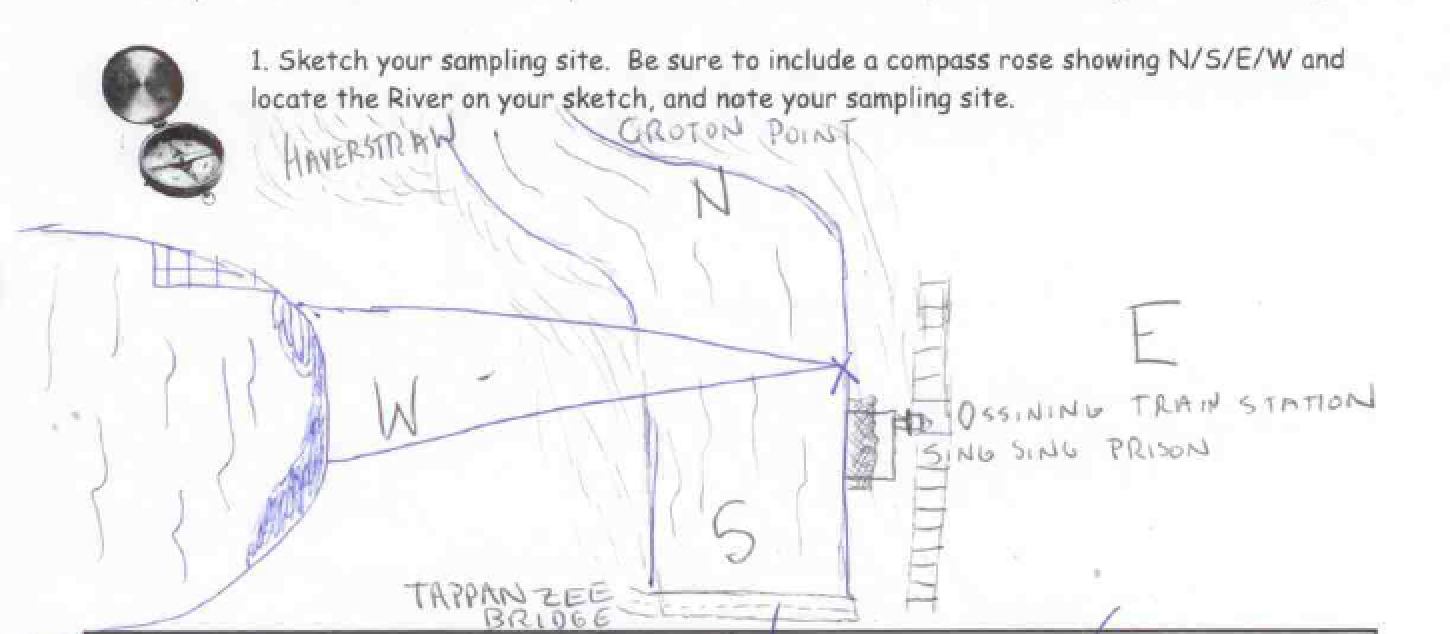 Area: Beachfront area with a ferry pier, paved sidewalk, rock wall lining the river, riprap, grass by metro north stationSurrounding Land Use: 50% beach, 15% park, 25% industrial/commercialSampling Site: bulkhead lines the shoreline with pier, rock wall, beach, riprap, rocky, weedy, used for picnics and boats.  Pipe enters the river North of the sample site. Plants in the water: 10% water chestnut; 90% water celeryShoreline: 50% Rocky, 50% Sandy River Bottom: sandy and muddy with small rocksPlants: Water chestnut, water celery, *water milfoil (*listed as hornwart on recording sheet)ITEMTimeTimeReading 1Reading 2CommentsPhysicalAir Temperature12:00 PM2:00 PM 12:00 PM2:00 PM 69F68F20.6C20CWind Speed9:00 AM9:00 AM Beaufort #3NW 8mphCloud Cover12:00 PM12:00 PM51%-95%Mostly cloudyWeather todayNo Rain No Rain No Rain No Rain No Rain Weather last 3 daysUnusually warmUnusually warmUnusually warmUnusually warmUnusually warmWaterSmall waveletsSmall waveletsSmall waveletsSmall waveletsSmall waveletsWater Temperature 9:30 AM11:30 AM12:00 PM18  C18  C20  C18  C18  C20  C64 F64 F68 FTurbidity- long site tube 9:45 AM<10 cm>10 cm>10 cm <10 cm>10 cm>10 cm Turbidity Comment: Water was very turbid. The water was clear when observed from outside the tube, but was not very directly examined. Light did not penetrate far, showing the water’s ability to block sunlight.  Turbidity Comment: Water was very turbid. The water was clear when observed from outside the tube, but was not very directly examined. Light did not penetrate far, showing the water’s ability to block sunlight.  Turbidity Comment: Water was very turbid. The water was clear when observed from outside the tube, but was not very directly examined. Light did not penetrate far, showing the water’s ability to block sunlight.  Turbidity Comment: Water was very turbid. The water was clear when observed from outside the tube, but was not very directly examined. Light did not penetrate far, showing the water’s ability to block sunlight.  Turbidity Comment: Water was very turbid. The water was clear when observed from outside the tube, but was not very directly examined. Light did not penetrate far, showing the water’s ability to block sunlight.  Turbidity Comment: Water was very turbid. The water was clear when observed from outside the tube, but was not very directly examined. Light did not penetrate far, showing the water’s ability to block sunlight.  ChemicalDO – LaMotte Green Water test kit11:04 AM11:30 AM12:00 PM2.0 mg/L3.0 mg/L4.0 mg/L2.0 mg/L3.0 mg/L4.0 mg/L18  C20  C20  C20% saturated33% saturated43% saturatedpH (test strips – color match) 9:50 AM10:23 AM10:45 AM11:25 AM6.07.08.07.06.07.08.07.0Salinity- plastic hydrometer(*recorded as ppm but should be ppt)11:00 AM11:30 AM1:20 PM14 ppt12 ppt13 ppt14 ppt12 ppt13 pptAverage 13 pptNitrogen11:04 AM15 ppm15 ppm15 ppmPhosphorous11:14 AM2 ppm2 ppm2 ppmFish Catch15 ft. seineNumber CaughtSpeciesSpeciesLength of largest9:30 AM12Atlantic SilversidesAtlantic Silversides10 cmDiversity - 67Striped BassStriped Bass9 cmTotal Count -241White PerchWhite Perch19 cm1Blue FishBlue Fish14.5 cm2Naked GobyNaked Goby2 cm1Pipe fishPipe fish17 cmMacros 6Blue CrabBlue Crab3male/3 FMacro Div- 315 +Asian CrabAsian CrabTotal Count – 24+3Mitten crabMitten crabTides9:30 AM2:00 PMSet stick330 cmSet stick330 cm4.4 hrs. = 270 minutes Average 1.22 cm/minCurrents NRShipping - Commercial9:00 AM9:30 AM 1:00 PMHaverstraw FerrySeining Boat for Indian Pt.FreighterHaverstraw FerrySeining Boat for Indian Pt.FreighterWhiteGrey Blue/WhiteE&W /LoadedS/ LoadedNorth/LoadedShipping – Recreational9:30 AM Fishing BoatFishing BoatWhite N&S LightCore DescriptionLengthAbundantAbundantCommonRareCollected in 1 meter of water @11:00 AM Not listed *no H2S  *no O2 topMudSandPebblesMudSandPebblesGravelLeavesWoodFreshwater MusselsBrickSlagLiving VegetationObservationsAlong the beach there are scattered pieces of brick on the ground as well as a few water chestnut seeds and crab shells.  Along the beach there are scattered pieces of brick on the ground as well as a few water chestnut seeds and crab shells.  Along the beach there are scattered pieces of brick on the ground as well as a few water chestnut seeds and crab shells.  Along the beach there are scattered pieces of brick on the ground as well as a few water chestnut seeds and crab shells.  Along the beach there are scattered pieces of brick on the ground as well as a few water chestnut seeds and crab shells.  Also saw butterflies, various birds (pigeon) and dogsAlso saw butterflies, various birds (pigeon) and dogsAlso saw butterflies, various birds (pigeon) and dogsAlso saw butterflies, various birds (pigeon) and dogsAlso saw butterflies, various birds (pigeon) and dogs